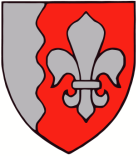 JÕELÄHTME VALLAVALITSUS	Majandus- ja KommunikatsiooniministeeriumTranspordiametMuinsuskaitseametPäästeamet Maardu Linnavalitsus                                                                                                09.02.2022 nr 6-4/1228Iru küla Saha-Loo tee 36, 38, 40, 42, 44 ja Saha-Loo tee lõik 8 maaüksuste detailplaneeringTeatame teile, et Iru küla Saha-Loo tee 36, 38, 40, 42, 44 ja Saha-Loo tee lõik 8 maaüksuste detailplaneeringu lähteseisukohtade ja eskiislahenduse avalik väljapanek toimub 14.02.–15.03.2022 ning avalik arutelu 23.03.2022 kell 15.00 Jõelähtme vallamajas (Postijaama tee 7, Jõelähtme küla, Jõelähtme vald).Planeeritav ala asub Iru küla kirdeosas Maardu linna ja Viimsi valla piiri ning Vana-Narva mnt ja Saha-Loo tee ristumiskoha läheduses. Planeeritavasse alasse jääb kokku kuus maaüksust: Saha-Loo tee 36 (katastritunnus 24501:001:0841), Saha-Loo tee 38 (katastritunnus 24501:001:0842), Saha-Loo tee 40 (katastritunnus 24501:001:0843), Saha-Loo tee 42 (katastritunnus 24501:001:0844), Saha-Loo tee 44 (katastritunnus 24501:001:0845) ja Saha-Loo tee lõik 8 (katastritunnus 24501:001:0848). Juurdepääs planeeringu alale on tagatud Saha-Loo teelt. Detailplaneeringu koostamise eesmärgiks on Saha-Loo tee 36, 38, 40, 42, 44 ja Saha-Loo tee lõik 8 maaüksuste liitmine ühtseks ärimaa krundiks, ehitusõiguse ja hoonestustingimuste määramine krundile, liikluslahenduse ja tehnovarustuse lahendamine ning keskkonnatingimuste seadmine planeeringuga kavandatu elluviimiseks. Planeeritava ala suuruseks on määratud ca 1,2 ha. Detailplaneering teeb ettepaneku kehtiva Jõelähtme valla üldplaneeringu muutmiseks kehtiva maakasutuse juhtotstarbe osas. Materjalidega saab tutvuda Jõelähtme valla kodulehel (joelahtme.kovtp.ee) ning kaardirakenduses EVALD (http://service.eomap.ee/joelahtmevald/). Jõelähtme vallamajas kohapeal materjalidega tutvumiseks võtke eelnevalt ühendust vallavalitsuse planeeringuspetsialistiga: Tiina Skolimowski, telefon 605 4855, e-post tiina.skolimowski@joelahtme.ee.Arvamused ning ettepanekud saata e-posti aadressile kantselei@joelahtme.ee või paberkandjal Jõelähtme Vallavalitsusele aadressil Postijaama tee 7, Jõelähtme küla, 74202, Jõelähtme vald.Arutelul osalemiseks palume registreerida end hiljemalt 21.03.2022 e-posti aadressil kantselei@joelahtme.ee.Lugupidamisega(allkirjastatud digitaalselt)Andrus UmbojavallavanemGerli Kelkgerli@joelahtme.ee 